Unit 5 Lesson 24: Divide Decimals by Whole NumbersWU Estimation Exploration: Divide by Whole Numbers (Warm up)Student Task StatementWhat is the value of ?Record an estimate that is:1 Whole Number GroupsStudent Task StatementFind the value of the expression . Explain or show your reasoning.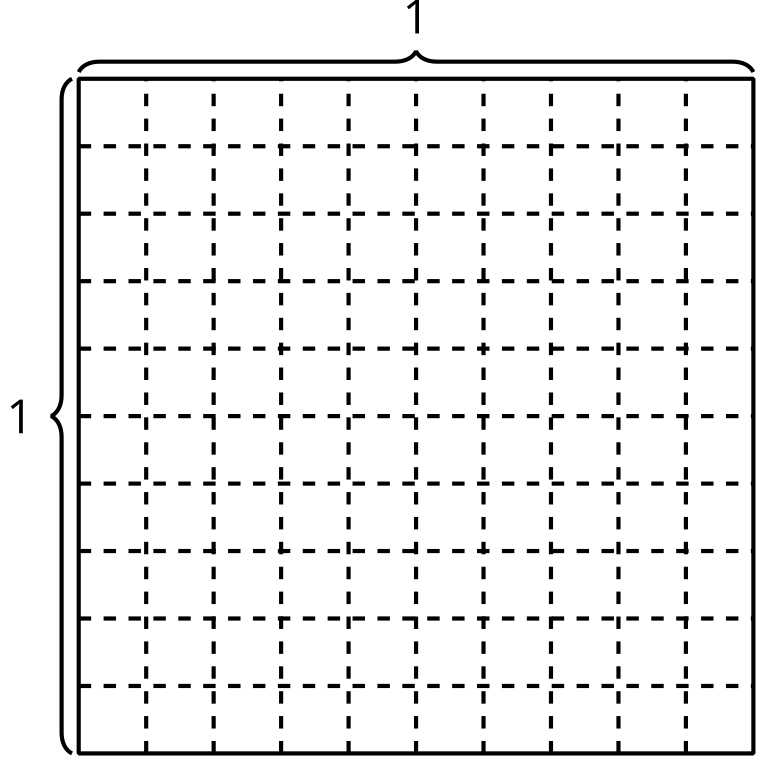 Find the value of the expression . Explain or show your reasoning.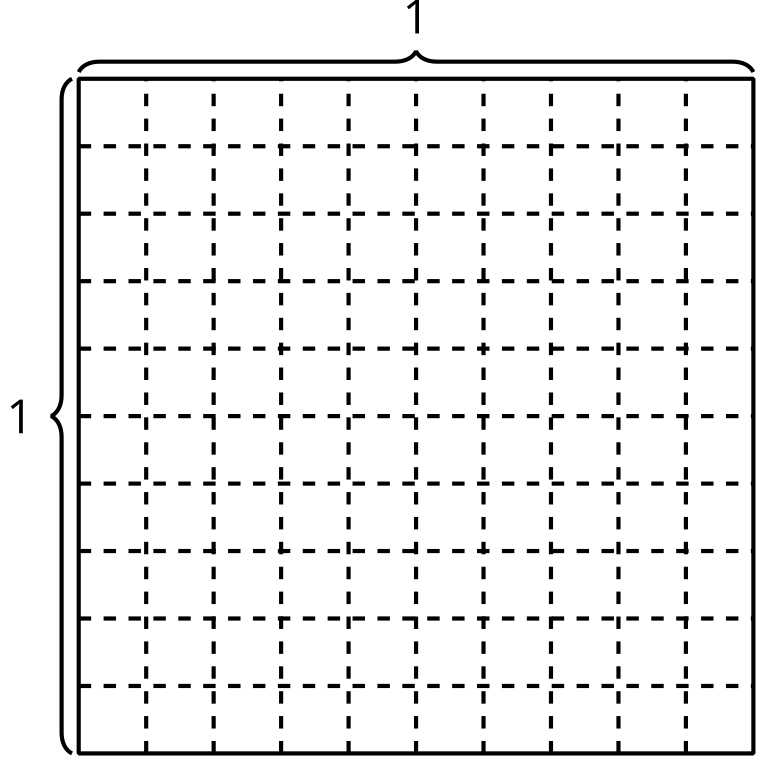 Find the value of . Explain or show your reasoning.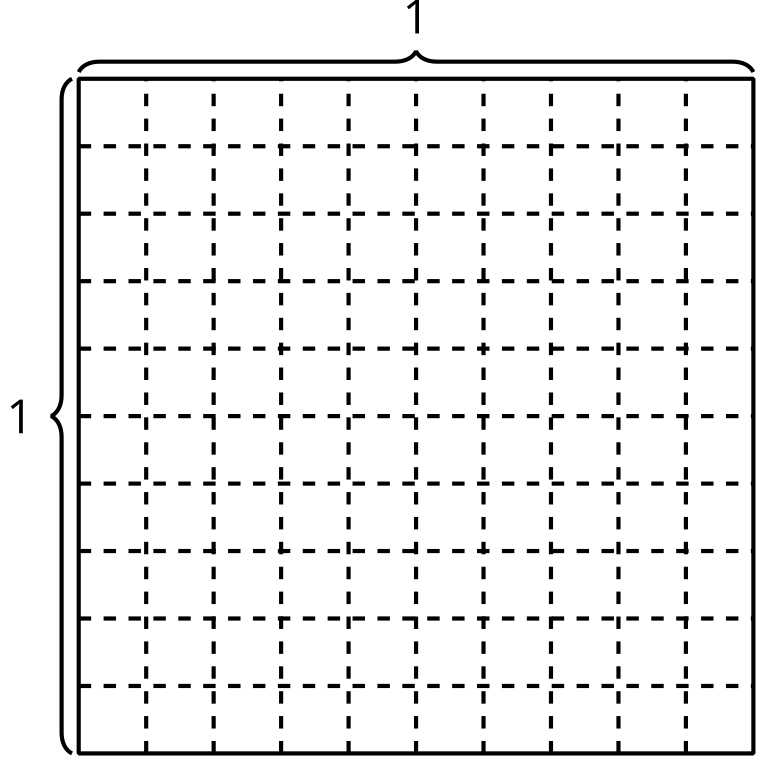 Find the value of . Explain or show your reasoning.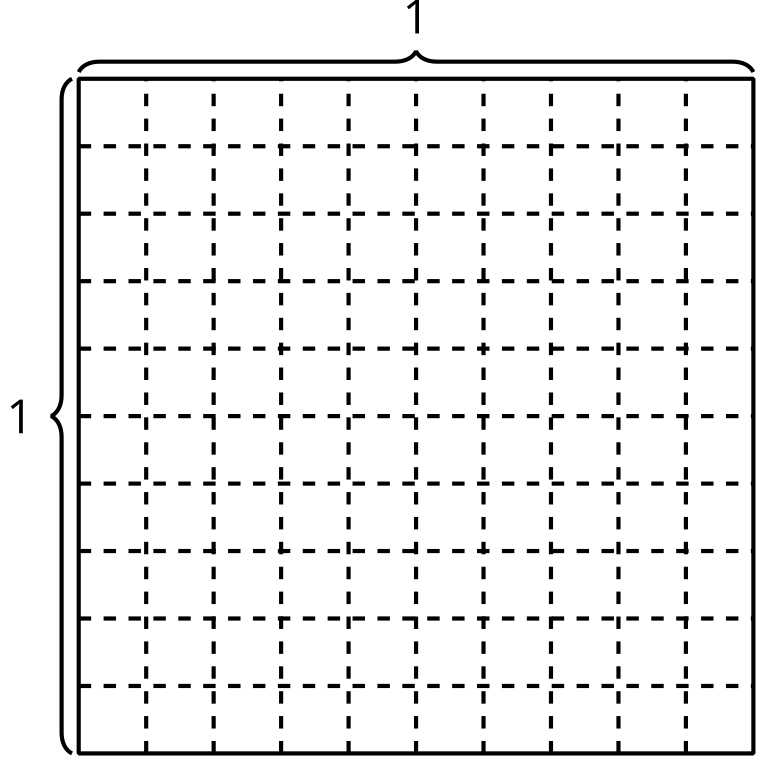 2 Evaluate ExpressionsStudent Task StatementFind the value of each expression.Find the value of each expression.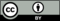 © CC BY 2021 Illustrative Mathematics®too lowabout righttoo high